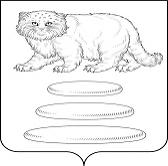 АДМИНИСТРАЦИЯ МУНИЦИПАЛЬНОГО РАЙОНА «СРЕТЕНСКИЙ РАЙОН»ЗАБАЙКАЛЬСКОГО КРАЯПОСТАНОВЛЕНИЕ10 февраля 2023 года	                         № 42г. СретенскОб утверждении перечня мероприятий, в целях софинансирования которых      предоставляется субсидия на реализацию Закона Забайкальского края «Об отдельных вопросах в сфере образования»В целях реализации  Закона Забайкальского края «Об отдельных вопросах в сфере образования» в части увеличения педагогическим работникам тарифной ставки (должностного оклада) на 25 процентов в поселках городского типа (рабочих поселках) (кроме педагогических работников муниципальных дошкольных образовательных организаций и муниципальных общеобразовательных организаций), утвержденным постановлением Правительства Забайкальского края от 23 июня 2009 года №246, руководствуясь Уставом муниципального района «Сретенский район» администрация муниципального района « Сретенский район» постановляет:1. Утвердить перечень мероприятий, в целях софинансирования    которыхпредоставляется субсидия на реализацию Закона Забайкальского края «Об отдельных вопросах в сфере образования» (перечень прилагается).2.Настоящее Постановление вступает в силу после его официального опубликования (обнародования) в порядке, установленном Уставом муниципального района «Сретенский район».                                           3.Настоящее Постановление опубликовать (обнародовать) в порядке, установленном Уставом муниципального района «Сретенский район».4.Контроль за исполнением настоящего Постановления возложить на начальника Управления образованием Магона И.А.                                                                                    Глава администрации МР «Сретенский район»                                   Закурдаев А.С.             Приложение Приложение Приложение Приложение к Постановлению администрации к Постановлению администрации к Постановлению администрации к Постановлению администрации муниципального районамуниципального районамуниципального районамуниципального района"Сретенский район""Сретенский район""Сретенский район""Сретенский район"от 10 февраля 2023г. №42от 10 февраля 2023г. №42от 10 февраля 2023г. №42от 10 февраля 2023г. №42Перечень мероприятий, в целях софинансирования которых предоставляется субсидияПеречень мероприятий, в целях софинансирования которых предоставляется субсидияПеречень мероприятий, в целях софинансирования которых предоставляется субсидияПеречень мероприятий, в целях софинансирования которых предоставляется субсидияПеречень мероприятий, в целях софинансирования которых предоставляется субсидияПеречень мероприятий, в целях софинансирования которых предоставляется субсидияПеречень мероприятий, в целях софинансирования которых предоставляется субсидияНаименование мероприятияНаименование мероприятиякод строкиВсегоВсегоВсегов том числе средства краевого бюджетав том числе средства краевого бюджетав том числе средства краевого бюджетав том числе средства краевого бюджетав том числе средства местного бюджетав том числе средства местного бюджетав том числе средства местного бюджетав том числе средства местного бюджетаНаименование мероприятияНаименование мероприятиякод строкиВсегоВсегоВсегов том числе средства краевого бюджетав том числе средства краевого бюджетав том числе средства краевого бюджетав том числе средства краевого бюджетав том числе средства местного бюджетав том числе средства местного бюджетав том числе средства местного бюджетав том числе средства местного бюджетаНаименование мероприятияНаименование мероприятиякод строкитекущий 2023гплановый период 2024гплановый период 2024гтекущий 2023гтекущий 2023гплановый период 2024гплановый период 2024гтекущий 2023гтекущий 2023гтекущий 2023гплановый период 2024гНаименование мероприятияНаименование мероприятиякод строкитекущий 2023гплановый период 2024гплановый период 2024гтекущий 2023гтекущий 2023гплановый период 2024гплановый период 2024гтекущий 2023гтекущий 2023гтекущий 2023гплановый период 2024гНаименование мероприятияНаименование мероприятиякод строкитекущий 2023гплановый период 2024гплановый период 2024гтекущий 2023гтекущий 2023гплановый период 2024гплановый период 2024гтекущий 2023гтекущий 2023гтекущий 2023гплановый период 2024г3Реализация Закона Забайкальского края "Об отдельных вопросах в сфере образования" в части увеличения педагогическим работникам тарифной ставки (должностного оклада) на 25 % в поселках городского типа (рабочих поселках) (кроме педагогических работников муниципальных дошкольных образовательных организаций и муниципальных общеобразовательных организаций) МУДО  "Кокуйская ДЮСШ"Реализация Закона Забайкальского края "Об отдельных вопросах в сфере образования" в части увеличения педагогическим работникам тарифной ставки (должностного оклада) на 25 % в поселках городского типа (рабочих поселках) (кроме педагогических работников муниципальных дошкольных образовательных организаций и муниципальных общеобразовательных организаций) МУДО  "Кокуйская ДЮСШ".01535 555,56530 200,00530 200,005 355,565 355,565 355,56Реализация Закона Забайкальского края "Об отдельных вопросах в сфере образования" в части увеличения педагогическим работникам тарифной ставки (должностного оклада) на 25 % в поселках городского типа (рабочих поселках) (кроме педагогических работников муниципальных дошкольных образовательных организаций и муниципальных общеобразовательных организаций) МБУДОДШИ пгт. КокуйРеализация Закона Забайкальского края "Об отдельных вопросах в сфере образования" в части увеличения педагогическим работникам тарифной ставки (должностного оклада) на 25 % в поселках городского типа (рабочих поселках) (кроме педагогических работников муниципальных дошкольных образовательных организаций и муниципальных общеобразовательных организаций) МБУДОДШИ пгт. Кокуй.02890 505,05881 600,00881 600,008 905,058 905,058 905,05ИТОГО:ИТОГО:1426060,611411800,001411800,0014260,6114260,6114260,61